Оглавление
1.	Сокращения и обозначения	22.	Описание процесса деятельности	32.1	Работа с сервером изображений PACS	32.2	Создание собственных изображений	6Сокращения и обозначения2.	Описание процесса деятельности2.1	Работа с сервером изображений PACS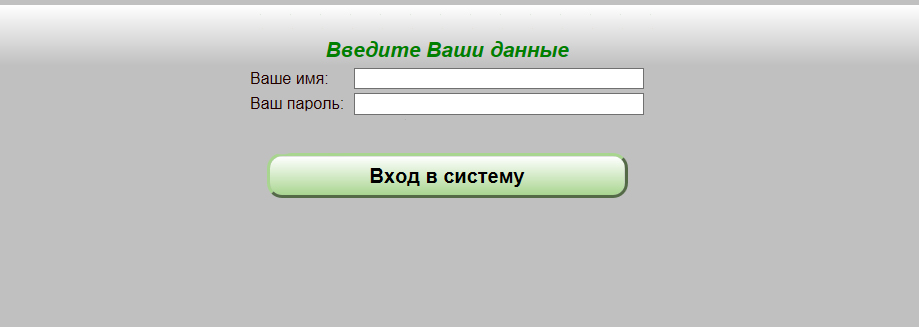 Чтобы начать работать с системой Вы (пользователь) должны ввести логин и пароль. Логин и пароль являются Вашими идентификационными данными, и мы не рекомендуем передавать их другому лицу.После входа в программу откроется экран работы с пациентом, на котором Вы должны по параметрам поиска идентифицировать пациента. Идентификация может проходить по набору разных параметров (ФИО, дата рождения, номер полиса, номер паспорта), а также с использованием ЕКП, как чтением данных с карты, так и с использованием online-сервиса.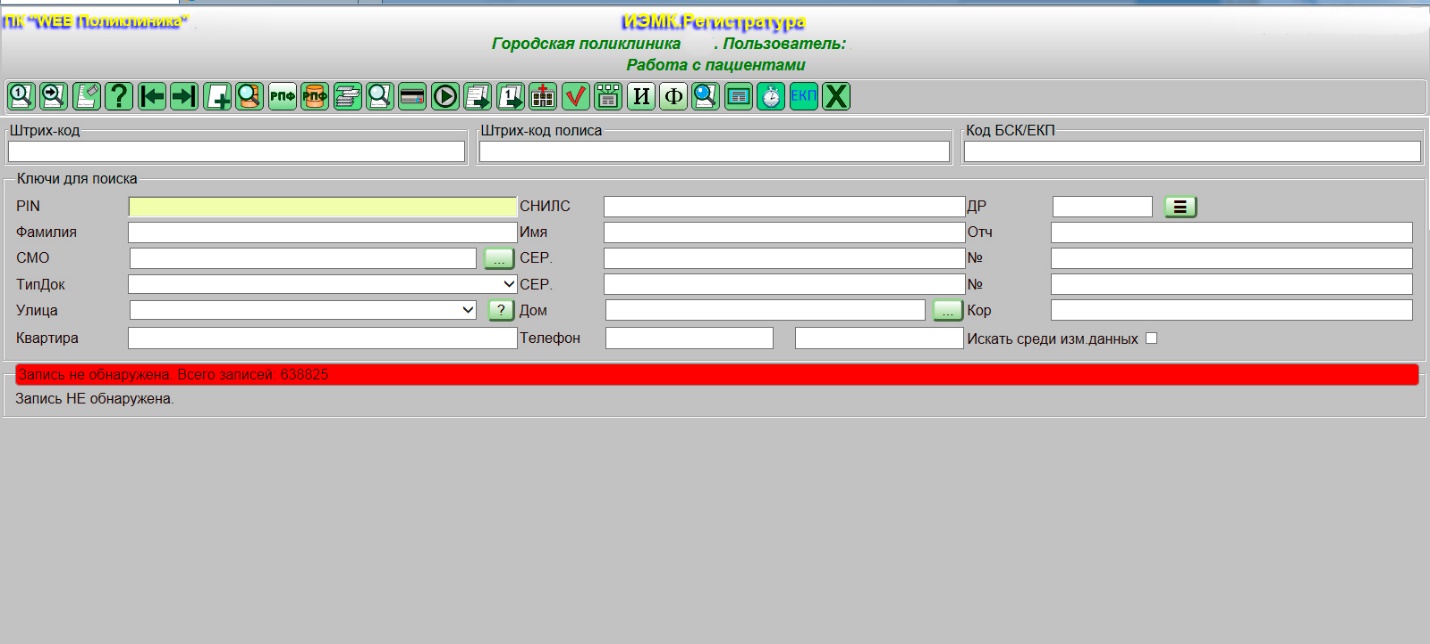 После нахождения пациента для перехода в режим работы с сервером изображений PACS необходимо нажать	пиктограмму   .      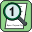 Когда пациент будет найден, в МИС будет автоматически подгружена информация из ТФОМС ЕИС.ЛПУ (интеграция с сервисами ТФОМС). Станет доступна информация об актуальности полиса пациента и прикреплении его в МУ. 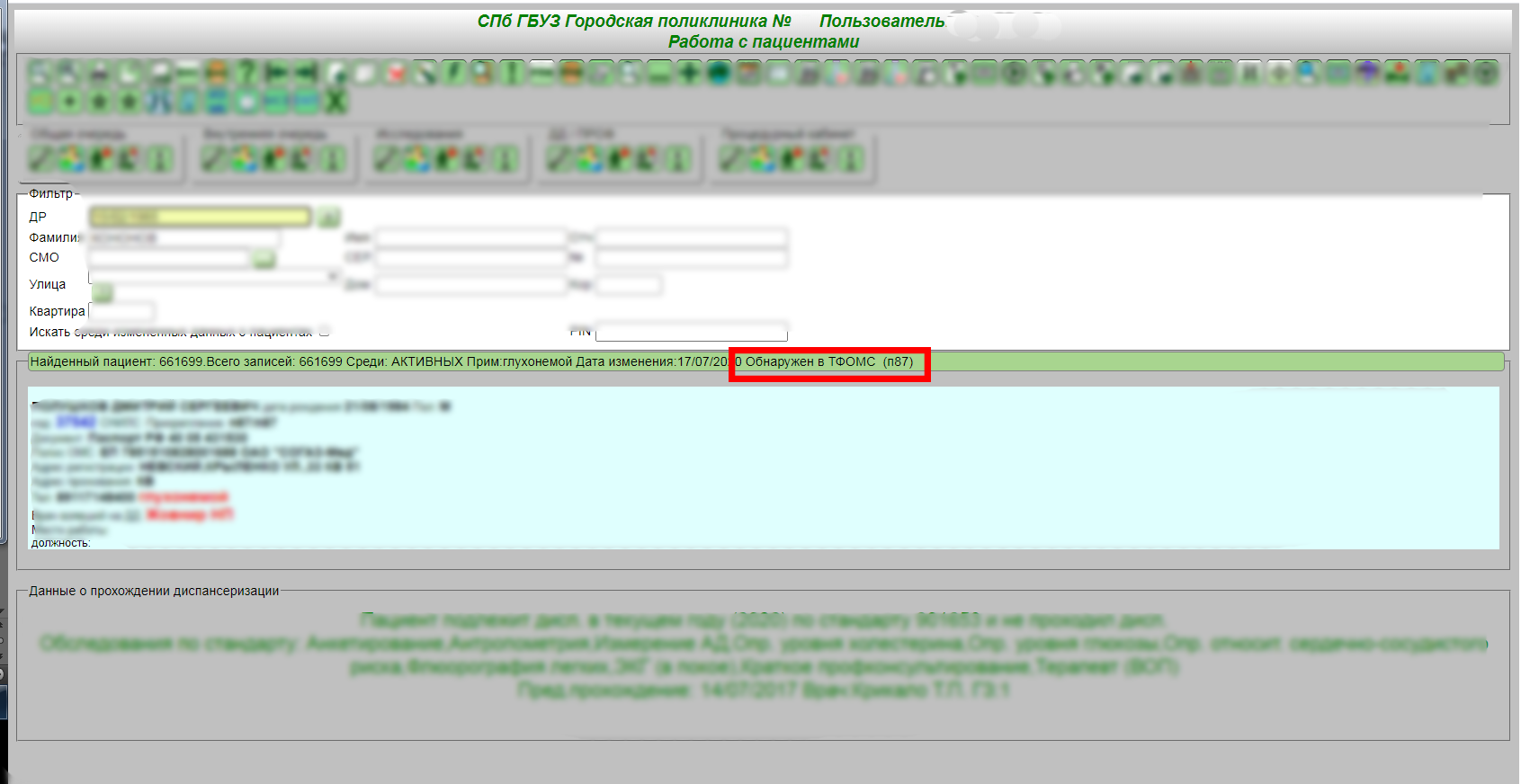 Чтобы начать работать с изображениями, сделанными в результате инструментальных исследований, Вы должны нажать на пиктограмму  .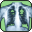 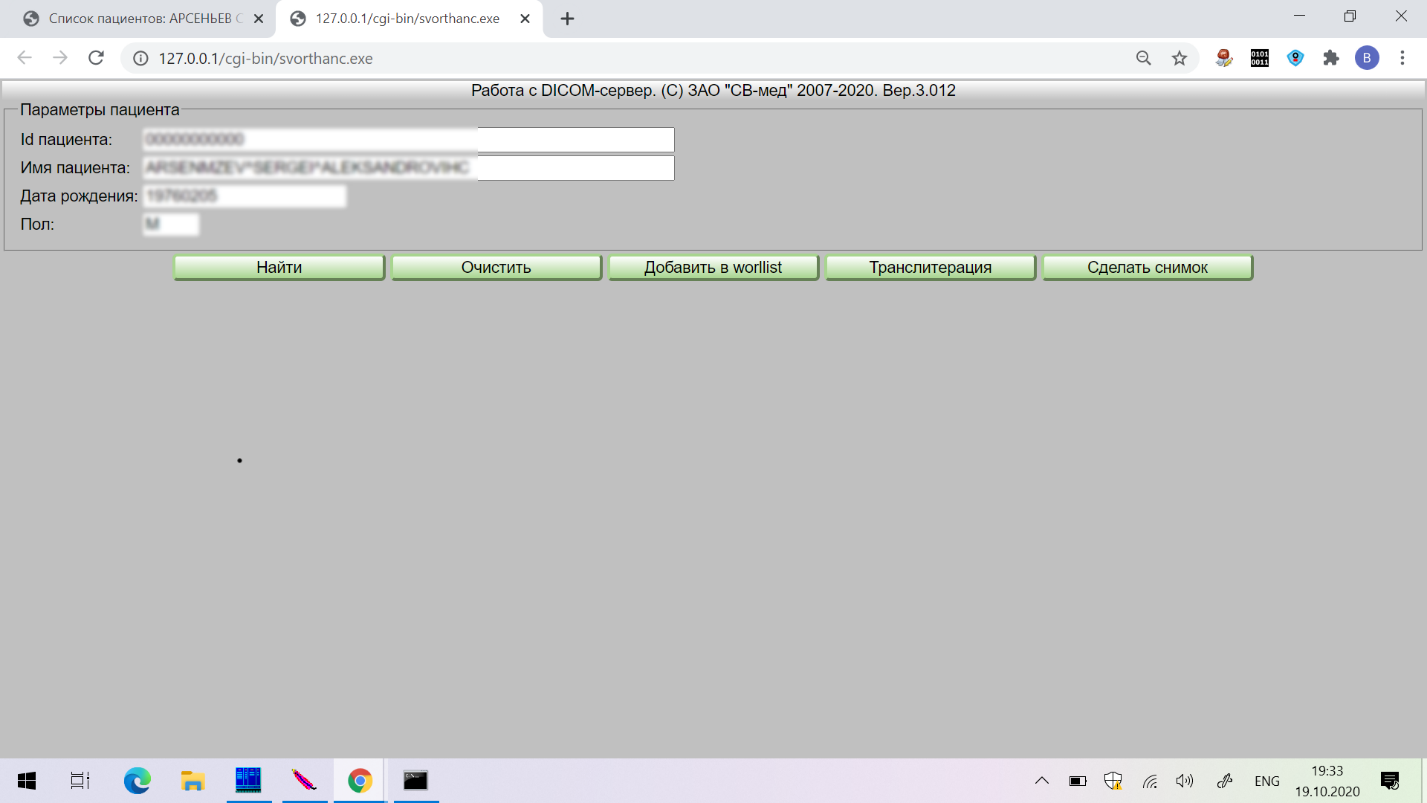 Откроется экран со стартовой страницей.                                                                          После того, как Вы убедились, что найден нужный пациент, нажимаете на кнопку “Найти”. Откроется список пациентов, отвечающих Вашим условиям, как правило одна запись.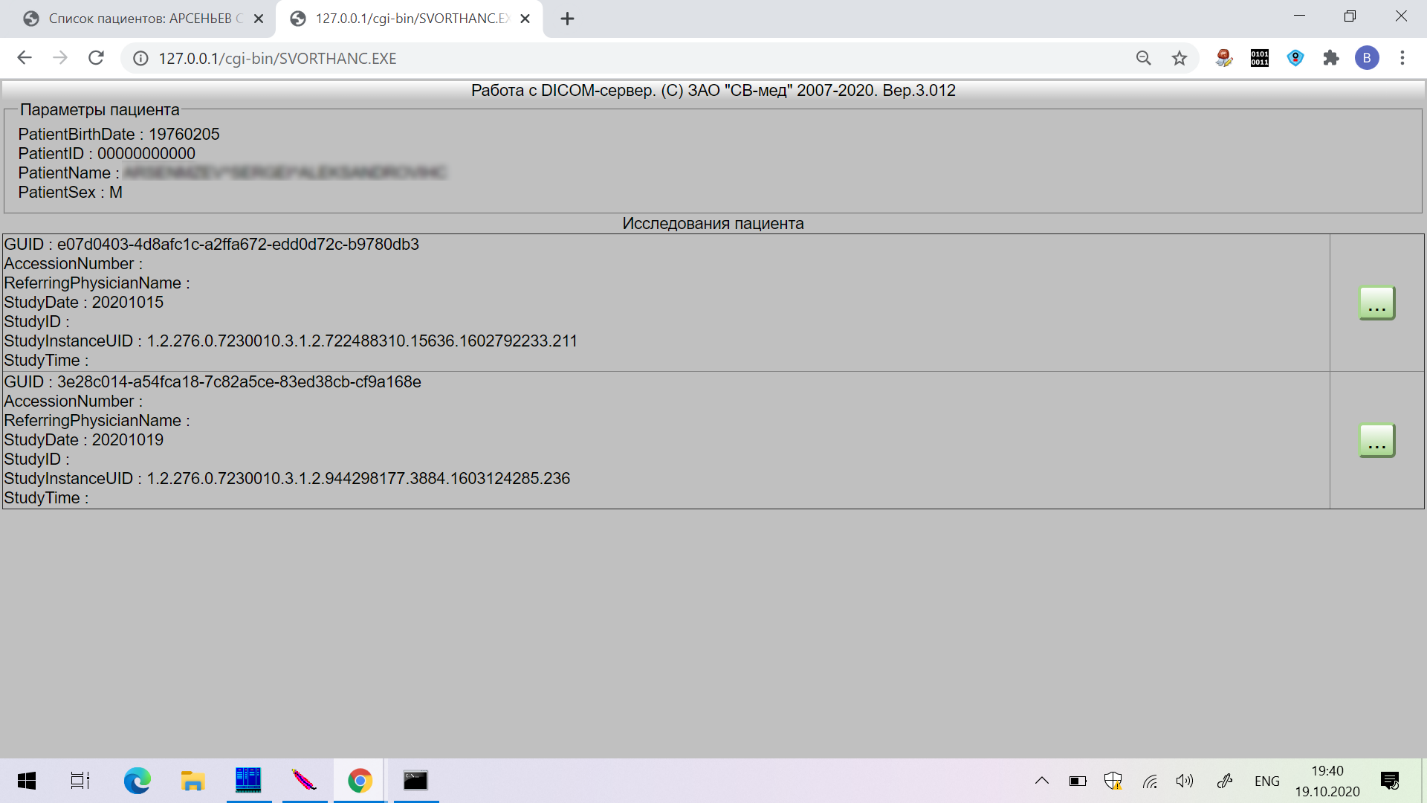 Откроется список исследований:- В графе StudyData находится дата проведения исследования.- В графе GUID находится номер этого исследования.Чтобы посмотреть изображения исследования надо нажать на пиктограмму .      Откроется экран viewer PACS.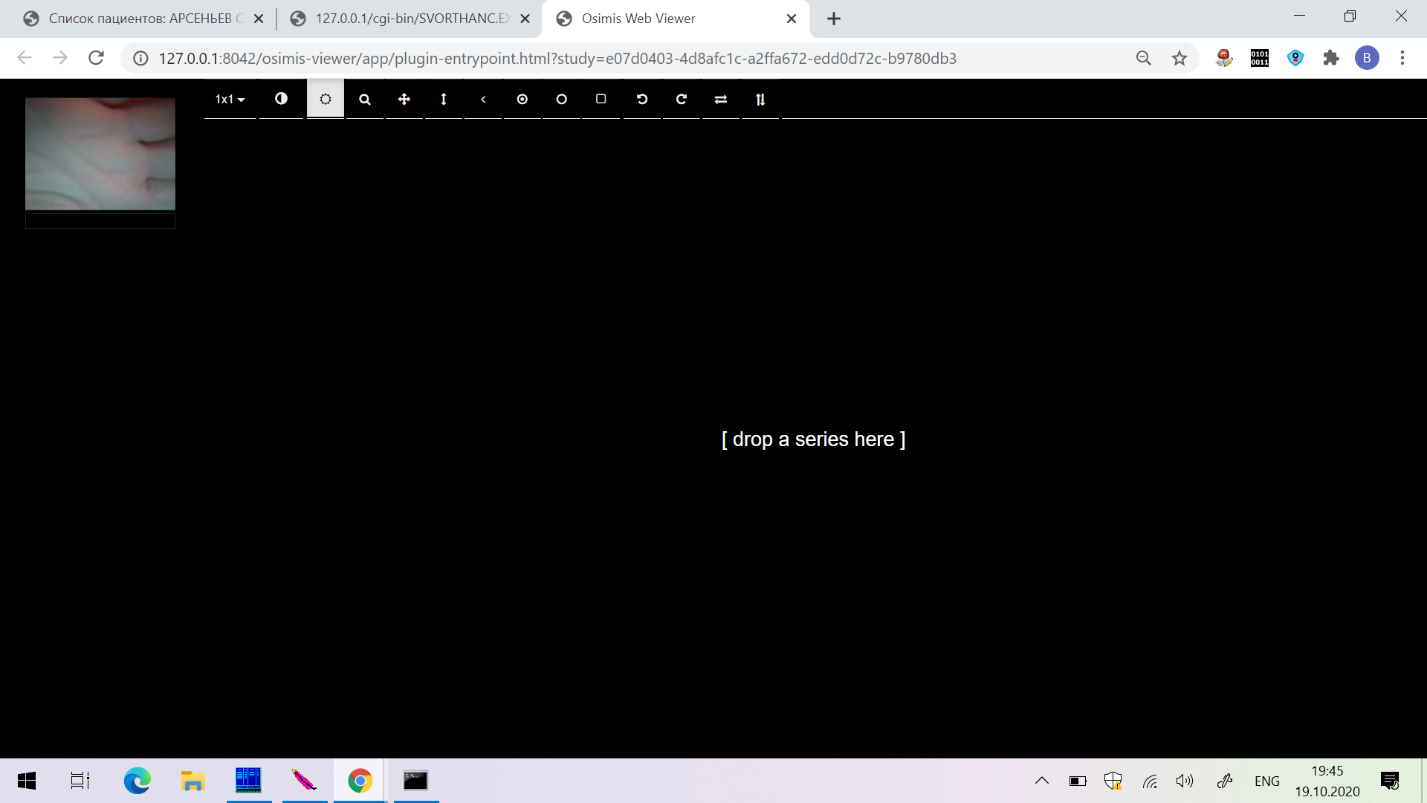 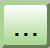 В левой части экрана Вы увидите изображения, входящие в это исследование. Для работы с изображением Вы должны перетащить его на рабочий стол в зону надписи  [drop a series here].Экран приобретет примерно следующий вид: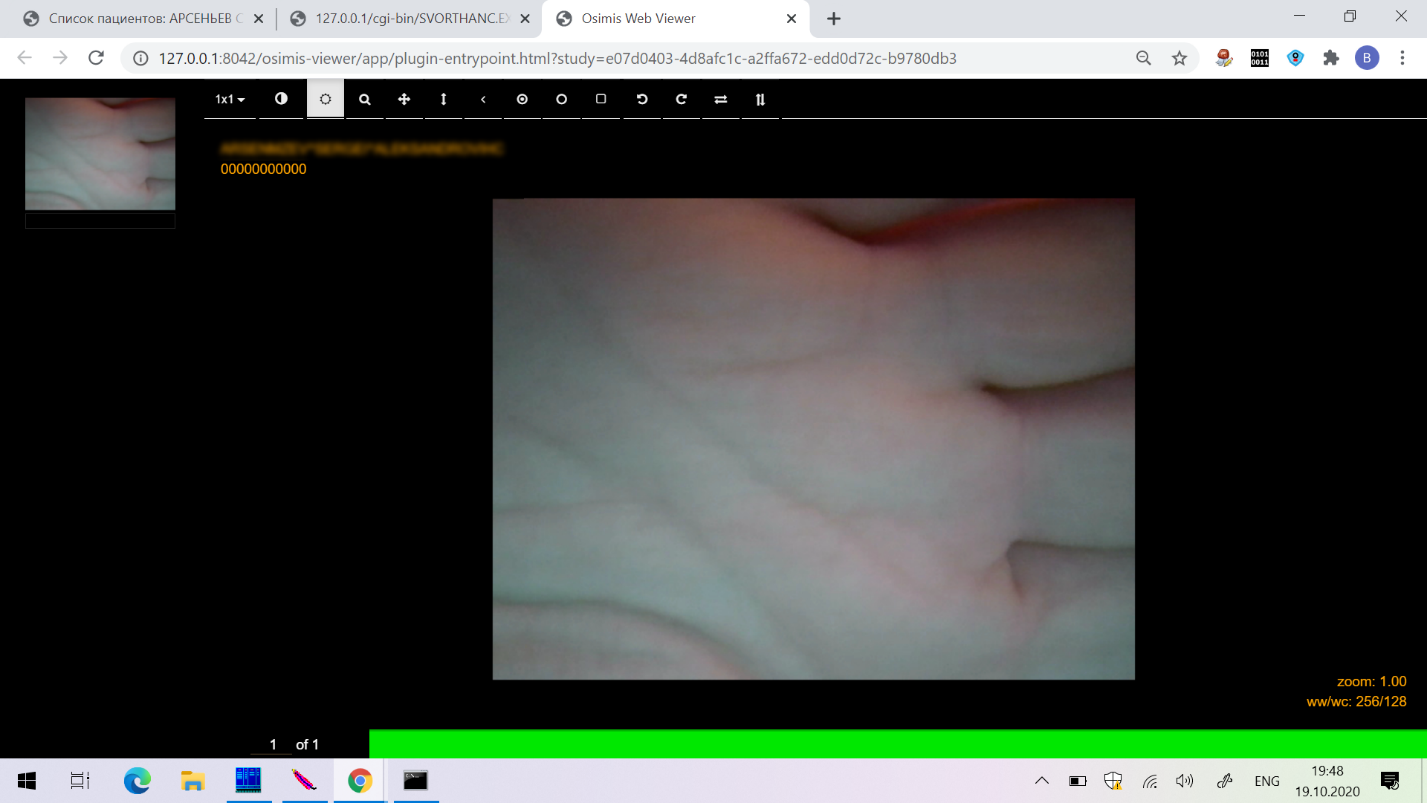 Описание дальнейшей работы с изображением выходит за рамки настоящего руководства и подробно изложено в руководстве по osimis-viewer.С ним можно ознакомиться по ссылке: https://idoimaging.com/programs/333 2.2  Создание собственных изображений          Изображения в PACS обычно загружаются непосредственно из приборов, делающих исследования. Но при необходимости Вы можете загрузить в PACS изображение, созданное с помощью web-камеры Вашего компьютера.Чтобы создать такое изображение Вы должны нажать на кнопку “Сделать снимок” на экране со стартовой страницей (см. стр. 4).Откроется экран: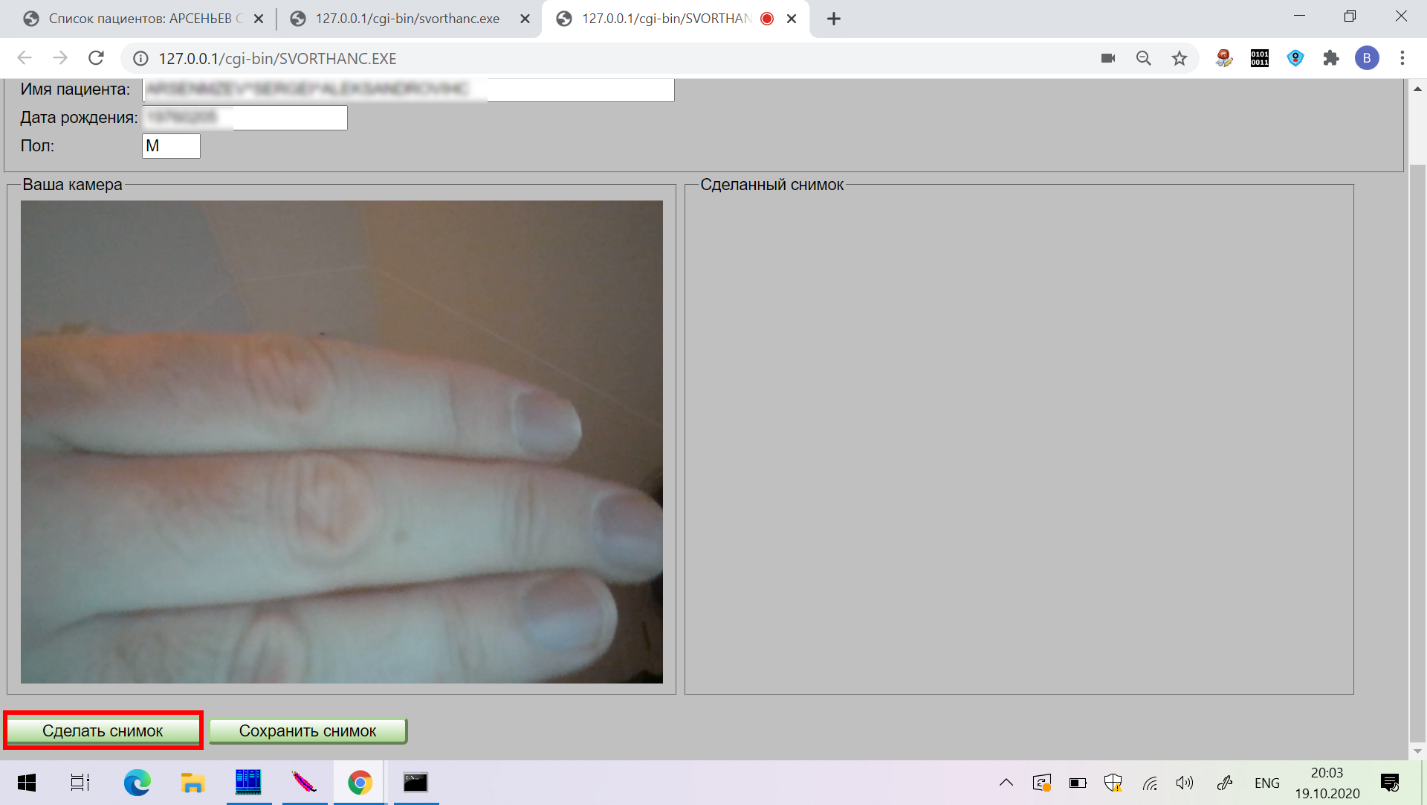 В левой части экрана находится окно “Ваша камера”. Вам надо навести камеру на объект съемки и нажать кнопку “Сделать снимок”. Созданный снимок появится в правой части экрана в окне “Сделанный снимок”.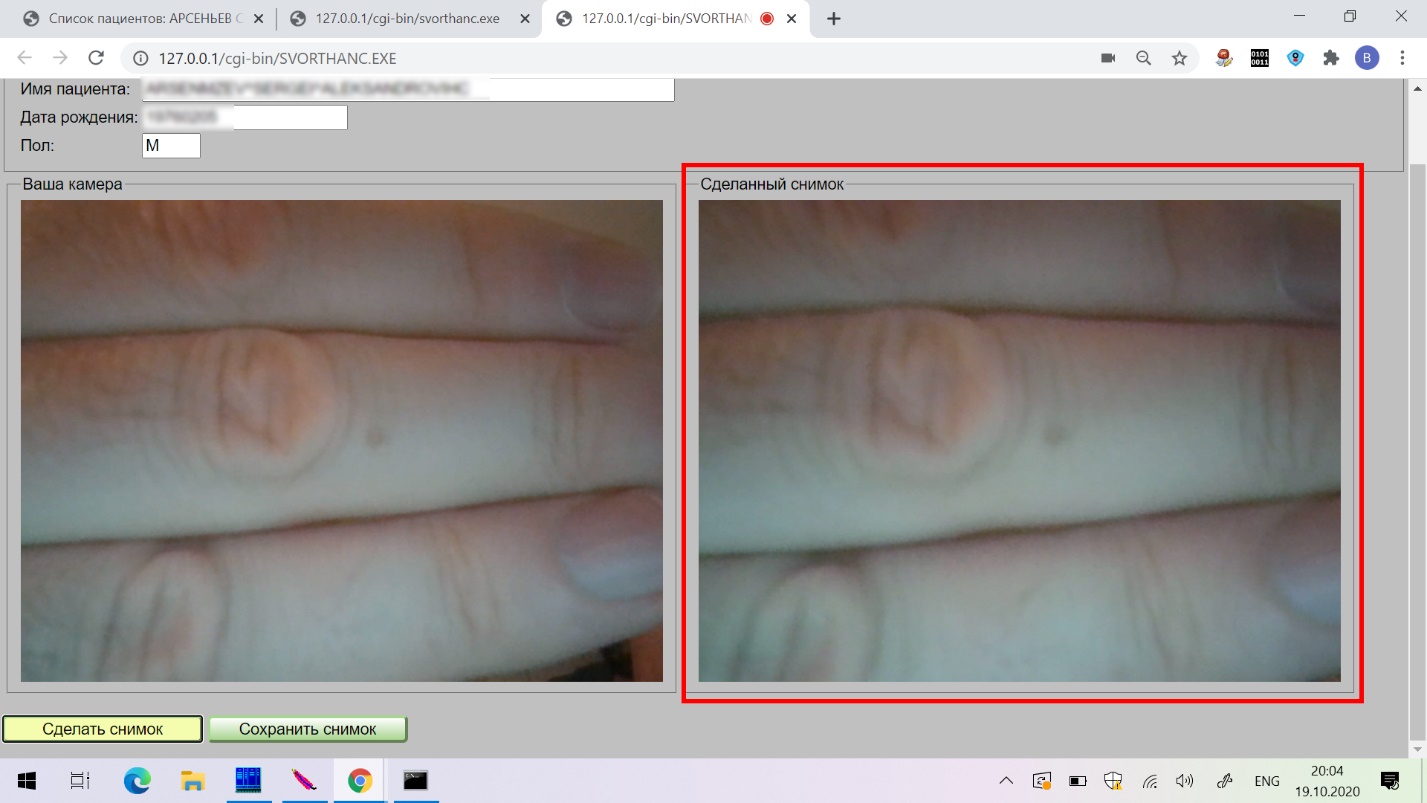 Для сохранения снимка Вы должны нажать кнопку “Сохранить снимок”.Приложение   работа МИС МО с PACS серверомРуководство пользователяЗАО “СВ-мед”04.09.2020ТерминОпределениеГИС ЕКПГосударственная информационная система Санкт-Петербурга «Единая карта петербуржца»КИС ЕКПСервис комитета по информатизации и связи для работы с «Единая карта петербуржца»QR-кодQuick Response Code (код быстрого отклика) – матричный (двумерный) штрих-код, размещаемый на оборотной стороне электронной карты «Единая карта петербуржца» и содержащий идентификатор картыОМСОбязательное медицинское страхованиеЛПУЛечебно-поликлиническое учреждениеРЕГИЗРегиональная информационная система, которая автоматизирует региональные процессы здравоохранения и создает    единое информационное поле для обмена данными между медицинскими учреждениями, органами управления          здравоохранением и гражданамиОСОперационная системаТФОМСТерриториальный фонд обязательного медицинского         страхованияЭМКЭлектронная медицинская картаЕИСЕдиная информационная системаМУМедицинское учреждениеДЛИДанные лабораторных исследованийКДЛКлинико-диагностическая лабораторияЛИСЛабораторная информационная системаМЦКДЛМежрайонная централизованная клинико-диагностическая   лабораторияСНИЛССтраховой номер индивидуального лицевого счетаСУППСистема управления потоками пациентов